Fælles DISTRIKTSKLUBMØDE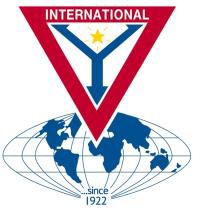 Distrikt Grænselandet samt distrikt SydjyllandOnsdag den 8.september 2021 kl. 18.00 i Medius, Højmarksvej 18,6670 HolstedVelkommen alle Y´s Men og ledsagere i Distrikt Grænselandet samt distrikt Sydjylland18.00 Velkomst18.15 Middag – vin, øl og vand kan købes19.15 ”Kirken i en krisetid” vedbiskop over Ribe Stift, Elof Westergaard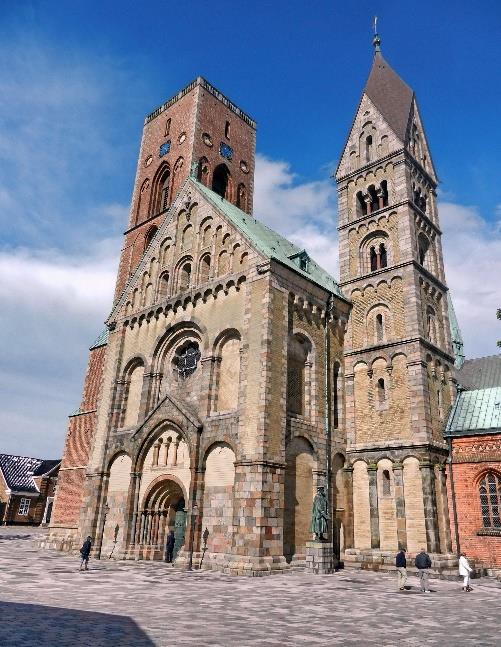 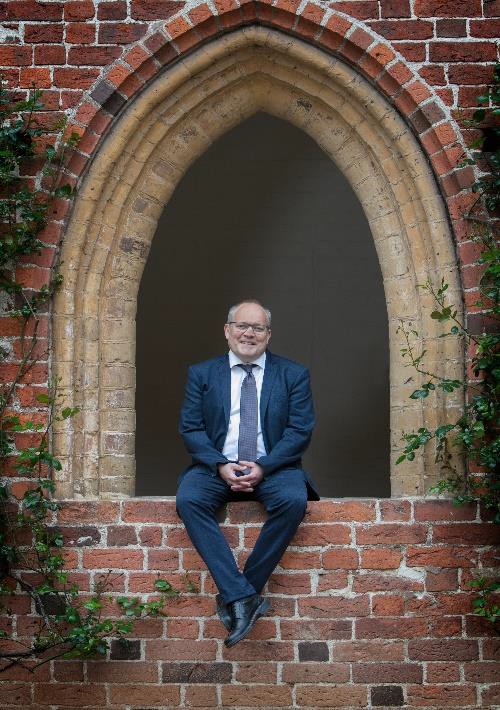 20.15 Kaffe20.45 Spørgsmål21.00 AfslutningPraktiske oplysninger:Deltagerpris: 135,- kr.Oplys gerne, hvis diæt ønskes.Tilmelding klubvis senest 30. august 2021 til: Christian Stensgård, mail: bcst@mail.dkBetaling klubvis senest 30. august 2021 til Evald Nielsen, konto 3733 10719925 Vi ser frem til en god aften.De bedste hilsnerDistriktsledelsen, distrikt SydjyllandGØR DIT BEDSTE, GØR DIN INDSATS FOR EN BEDRE VERDEN